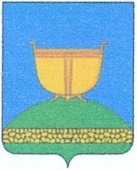 ИСПОЛНИТЕЛЬНЫЙ КОМИТЕТВЫСОКОГОРСКОГО МУНИЦИПАЛЬНОГОРАЙОНА РЕСПУБЛИКИ ТАТАРСТАНТАТАРСТАН РЕСПУБЛИКАСЫ
БИЕКТАУ МУНИЦИПАЛЕ РАЙОНЫ
БАШКАРМА КОМИТЕТЫКооперативная ул., 5, пос. ж/д станция Высокая Гора,	Кооперативная ур., 5, Биектау т/ю станциясе поселогы,Высокогорский район, Республика Татарстан, 422700	Биектау районы, Татарстан Республикасы, 422700Тел.: +7 (84365) 2-30-50, факс: 2-30-86, e-mail: biektau@tatar.ru, www.vysokaya-gora.tatarstan.ru               ПОСТАНОВЛЕНИЕ                                                   КАРАР                   от  ___________                                                       № _____Об утверждении Положения о порядке предоставления решения о согласовании архитектурно-градостроительного облика объекта капитального строительства на территории Высокогорского муниципального района     В соответствии с Градостроительным кодексом Российской Федерации, Федеральным законом от 17 ноября 1995 года № 169-ФЗ «Об архитектурной деятельности в Российской Федерации», постановлением Правительства Российской Федерации от 30 апреля 2014 года № 403 «Об исчерпывающем перечне процедур в сфере жилищного строительства», Федеральным законом от 6 октября 2003 года №131-ФЗ «Об общих принципах организации местного самоуправления в Российской Федерации», Уставом Высокогорского муниципального районаПОСТАНОВЛЯЮ:         1. Утвердить прилагаемое Положение о порядке предоставления решения о согласовании архитектурно-градостроительного облика объекта капитального строительства на территории Высокогорского муниципального района (Приложение).	2. Обнародовать настоящее постановление, разместив на официальном сайте правовой информации РТ http://pravo.tatarstan.ru/ и разместить на официальном сайте Высокогорского муниципального района в сети Интернет по веб-адресу: http://vysokaya-gora.tatarstan.ru/ .	3. Контроль за исполнением настоящего постановления возложить на заместителя руководителя исполнительного комитета района Д.Ф. Шайдуллина.Руководитель исполнительного комитета Высокогорского муниципального района    	                           И.Ф. ХуснутдиновПриложение              Утвержден                                                                                              Постановлением исполнительного                                                                                                        комитета Высокогорского муниципального района Республики Татарстан                                                                                                        от __________2017 г. № ____Положениео порядке предоставления решения о согласовании архитектурно градостроительного облика объекта капитального строительства на территории Высокогорского муниципального района1.Общие положения1.1.	Настоящие Положение о порядке предоставления решения о согласовании архитектурно-градостроительного облика объекта капитального строительства на территории Высокогорского муниципального района (далее Положение) разработано в соответствии с Градостроительным кодексом Российской Федерации, Федеральным законом от 17 ноября 1995 года № 169- ФЗ «Об архитектурной деятельности в Российской Федерации», постановлением Правительства Российской Федерации от 30 апреля 2014 года №	403 «Об исчерпывающем перечне процедур в сфере жилищного строительства», Федеральным законом от 6 октября 2003 года № 131 -ФЗ "Об общих принципах организации местного самоуправления в Российской Федерации", Уставом муниципального образования Высокогорский муниципальный район Республики Татарстан.1.2.	В Положении используются следующие понятия: архитектурно градостроительный облик - авторский замысел архитектурного объекта, выраженный его внешним архитектурным и художественным, объемно¬-пространственный, композиционным, функционально-планировочным решением, связанный с окружающей градостроительной средой, зафиксированный в архитектурной части документации для строительства, реконструкции, в том числе в виде эскизного предложения заявитель - юридическое или физическое лицо, осуществляющее строительство или реконструкцию объекта капитального строительства, обратившийся в уполномоченный орган с заявлением о предоставлении решения о согласовании архитектурно-градостроительного облика указанного объекта капитального строительства (далее - заявление).1.3.	Процедура и порядок предоставления решения о согласовании архитектурно-градостроительного облика объекта капитального строительства установлена в отношении вновь возводимых и реконструируемых объектов капитального строительства общей площадью более 1 500 кв.метров, а также объектов капитального строительства, расположенных в границах зон с особыми условиями использования территории, за исключением зон с особым условиями, установленных для линейных объектов инженерной и инфраструктуры.1.4.	Архитектурно-градостроительный облик объекта капитального строительства должен обеспечивать:пространственную интеграцию и композиционную гармонизацию объекта в структурной организации застройки на территории Высокогорского муниципального района Республики Татарстан;формирование силуэта, архитектурно-художественного облика с учетом требований по сохранению историко-культурного и природного наследия, а также современных стандартов качества организации жилых, общественных, производственных и рекреационных территорий Высокогорского муниципального района Республики Татарстан;пространственную связность отдельных элементов планировочной структуры населенных пунктов в условиях необходимости повышения эффективности использования территорий Высокогорского муниципального района Республики Татарстан.1.5.	Требования, предъявляемые к архитектурно-градостроительному облику объекта капитального строительства, устанавливаются на основании градостроительной документации и правил землепользования и застройки, отражаются в соответствии с законодательством о градостроительной деятельности на градостроительном плане земельного участка и доводятся до заявителя по его запросу до начала проектных работ.2.	Порядок подачи заявления2.1.	Заявление подается заявителем лично, по почте либо в электронной форме в Исполнительный комитет Высокогорского муниципального района. 2.2.	К заявлению прилагаются:копия документа, удостоверяющего личность заявителя либо лица, уполномоченного заявителем:доверенность, оформленная в установленном законодательством порядке (при обращении лица, уполномоченного заявителем):копия градостроительного плана земельного участка: материалы архитектурно-градостроительного облика объекта капитального строительства (на бумажном и электронном носителях) в соответствии с требованиями пунктов 2.3 -2.5 настоящего Положения.2.3.	В составе материалов архитектурно-градостроительного облика объекта капитального строительства представляются:пояснительная записка, содержащая характеристику и технико-¬экономические показатели объекта капитального строительства; схема ситуационного плана (масштаб 1:2000);схема планировочной организации земельного участка, совмещенная со схемой транспортной организации территории (на топографической основе в масштабе 1:500);схема разверток фасадов (по основным улицам с фотофиксацией существующего положения и встройками фасадов проектируемого (реконструируемого) объекта);схемы фасадов (масштаб 1:200. с размещением информационных конструкций и навесного оборудования и фрагментом фасада (масштаб 1:20) с обозначением фасадных конструкций и применяемых отделочных фасадов материалов);схемы планов первого и неповторяющегося этажей, а также подземных уровней (масштаб 1:200);схемы разрезов с указанием высотных отметок (масштаб 1:200); перспективные изображения проектируемого объекта капитального строительства со встройками в материалы фотофиксации наиболее ответственных направлений его восприятия (ЗО-визуализация).2.4.	Материалы архитектурно-градостроительного облика объекта капитального строительства представляются на бумажном носителе с цветными иллюстрациями (графическими материалами) в виде буклета (альбома) в двух экземплярах и в электронном виде в формате РОБ или РРТХ в одном экземпляре.Требования к оформлению буклетов (альбомов): выполняются в формате А4 или АЗ:титульные листы должны быть подписаны заявителем и авторами буклетов (альбомов);материалы брошюруются в последовательности, указанной в пункте 2.4 настоящего Положения;схемы ситуационного плана, планировочной организации земельного участка и планы этажей выполняются с экспликацией;схемы фасадов выполняются с колористическим решением объекта капитального строительства;схемы разверток выполняются с колористическим решением объекта капитального строительства и окружающей застройки.2.5.	Материалы архитектурно-градостроительного облика объекта капитального строительства, представляемые в электронном виде, должны полностью повторять состав, содержание и наименование материалов архитектурно-градостроительного облика объекта капитального строительства, представляемые на бумажном носителе.2.6.	Заявитель вправе представить по собственной инициативе копии правоустанавливающих документов на земельный участок и (или) объекты капитального строительства.3. Порядок рассмотрения заявления и принятия решения3.1.	Представление заявления, заполненного не в полном объеме или с указанием недостоверных сведений, а также отсутствие или представление не в полном объеме материалов, указанных в пунктах 2.2 и 2.3 настоящего Положения, несоблюдение требований, указанных в пунктах 2.4 и 2 настоящего Положения, являются основанием для принятия решения об отказе в приеме заявления к рассмотрению. Указанное решение принимается и доводится до сведения заявителя в течение трех рабочих дней со дня получения заявления.3.2.	В целях предоставления решения о согласовании архитектурно-градостроительного облика объекта капитального строительства отдел по строительству, архитектуры и ЖКХ Исполнительного комитета Высокогорского муниципального района Республики Татарстан осуществляет оценку архитектурно-градостроительного облика объекта капитального строительства с учетом следующих критериев:соответствия архитектурно-градостроительного облика объекта капитального строительства нормативной документации, регламентирующей градостроительную деятельность на территории размещения объекта капитального строительства, и градостроительному плану земельного участка;возможности градостроительной интеграции объекта капитального строительства в архитектурно-градостроительный облик существующей застройки;сложившихся особенностей пространственной организации и функционального назначения территории, в том числе исторической, природно-ландшафтной, планировочной, композиционной, археологической и средовой основы Высокогорского муниципального района Республики Татарстан;недопущения ухудшения средовых характеристик и обеспечения устойчивого формирования среды, благоприятной для жизнедеятельности.3.3.	Результатами рассмотрения Исполнительным комитетом Высокогорского муниципального района Республики Татарстан принятого к рассмотрению заявления являются:предоставление решения о согласовании архитектурно¬-градостроительного облика объекта капитального строительства;принятие решения об отказе в согласовании архитектурно-градостроительного облика объекта капитального строительства.3.4.	Срок рассмотрения заявления, а также основания принимаемых по результатам его рассмотрения решений 30 календарных дней со дня получения заявления.3.5.	Решения о согласовании архитектурно-градостроительного облика объекта капитального строительства, об отказе в его согласовании подписываются руководителем (либо лицом, исполняющим обязанности руководителя) Исполнительного комитета Высокогорского муниципального района Республики Татарстан и предоставляются заявителю в течение трех рабочих дней со дня их подписания.3.6.	В целях повышения объективности рассмотрения заявлений и внесения предложений руководителю Исполнительного комитета Высокогорского муниципального района Республики Татарстан рекомендуется рассматривать объект капитального строительства указанные в пункте 1.3 на Градостроительном Совете.